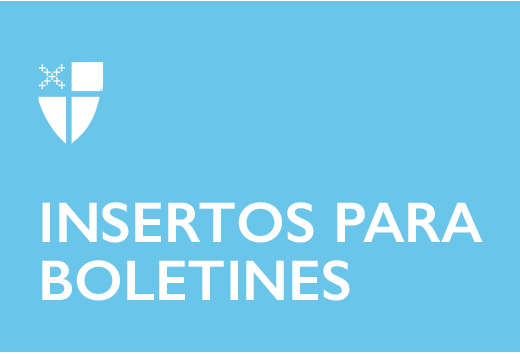 10 de marzo de 2024 – Cuaresma 4 (B) Semana 4: Una Vida Transformada: El Camino del Amor para la CuaresmaEl viaje a través de la Cuaresma hacia la Pascua es un viaje con Jesús. Somos bautizados en su vida, abnegación y muerte; entonces, nos elevamos a la esperanza de la vida transformados. Esta Cuaresma, las comunidades quedan invitadas a caminar con Jesús en su Camino de Amor y con la experiencia de la vida transformada. Juntos, reflexionaremos de nuevo sobre las acciones amorosas de Dios tal como se relatan en las lecturas de la Vigilia Pascual. Juntos, caminaremos a través de las profundidades de la historia de la salvación hacia la plenitud de la redención. A lo largo de la Cuaresma, acompáñenos mientras exploramos: Una Vida Transformada: El Camino del Amor para la Cuaresma, producido por Hillary Raining y Jenifer Gamber. Puede encontrar los recursos que se mencionan a continuación en iam.ec/lifetransformed o escaneando el código QR a la derecha. 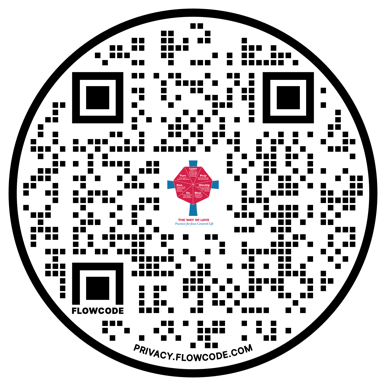 Semana 410 de marzoAviso de hoy: Vea el video de la Rvda. Dra. Hillary Raining en iam.ec/lifetransformed para la semana 4. El tema se basa en la práctica “Bendecir” y se titula “Un nuevo corazón y un nuevo espíritu”.Lea esto: Ezequiel 36:24-2811 de marzoAviso de hoy: ¿A qué desafíos se enfrentas hoy?Lea esto: “Tendrás esperanza y podrás vivir confiado; bajo el cuidado de Dios dormirás tranquilo.” – Job 11:1812 de marzoAviso de hoy: Aquel Jesús que caminó por esta tierra, ¿cómo te invita a que te encuentres con él?Lea esto: Marcos 10:46-5213 de marzoAviso de hoy: Trate de orar con el rosario anglicano. Lea esto: “Jesús les contó una parábola para enseñarles que debían orar siempre, sin desanimarse.” - Lucas 18:1
14 de marzoAviso de hoy: ¿Dónde encuentras la alegría y la pasión? Lea esto: “Y se dijeron el uno al otro: —¿No es verdad que el corazón nos ardía en el pecho cuando nos venía hablando por el camino y nos explicaba las Escrituras?” – Lucas 24:3215 de marzoAviso de hoy: ¿A dónde te estará pidiendo Dios que lleves tu gran amor por el mundo?Lea esto: “Ahora te voy a anunciar cosas nuevas, cosas secretas que no conocías.” – Isaías 48:6b16 de marzoAviso de hoy: ¿Cómo quieres preparar a la gente para que te recuerden?Lea esto: “Alabado sea el Dios y Padre de nuestro Señor Jesucristo, pues él es el Padre que nos tiene compasión y el Dios que siempre nos consuela. Él nos consuela en todos nuestros sufrimientos, para que nosotros podamos consolar también a los que sufren, dándoles el mismo consuelo que él nos ha dado a nosotros.” – 2 Corintios 1:3-4Reflexiones de “Living the Way of Love” de Mary Bea Sullivan (Church Publishing, 2019). Usado con permiso. Citas bíblicas: Dios habla hoy ®, © Sociedades Bíblicas Unidas, 1966, 1970, 1979, 1983, 1996.